Информационная газета Администрации Новомихайловского сельского поселения Монастырщинского района Смоленской области29.01.2018 года                                                                                №1   (бесплатно)Тираж- 15 экземпляров Ответственный за выпуск - ст.инспектор Администрации Новомихайловского сельского поселения Калугина Н.Г.Учредитель - Совет депутатов Новомихайловского сельского поселения Монастырщинского района Смоленской областиИздатель: Администрации Новомихайловского сельского поселения Монастырщинского района Смоленской областиАдрес издателя: 216151, д.Михайловка ,Монастырщинского района Смоленской областиСОВЕТ ДЕПУТАТОВНОВОМИХАЙЛОВСКОГО СЕЛЬСКОГО ПОСЕЛЕНИЯМОНАСТЫРЩИНСКОГО РАЙОНАСМОЛЕНСКОЙ ОБЛАСТИР Е Ш Е Н И Еот  18  января   2018 года        № 2Об утверждении Положения о порядке представления и рассмотрения ежегодного отчета Главы муниципального образования Новомихайловского сельского поселения Монастырщинского района Смоленской области о результатах своей деятельности, деятельности Администрации Новомихайловского сельского поселения Монастырщинского района Смоленской    областиНа основании части 111 статьи 35 и части 51 статьи 36 Федерального закона от 6 октября 2003 года № 131-ФЗ «Об общих принципах организации местного самоуправления в Российской Федерации», пункта 6 статьи 29 Устава  Новомихайловского  сельского поселения Монастырщинского района Смоленской области, Совет депутатов Новомихайловского сельского поселения Монастырщинского района Смоленской области          РЕШИЛ:1. Утвердить согласно приложению Положение о порядке представления и рассмотрения ежегодного отчета Главы муниципального образования Новомихайловского сельского поселения Монастырщинского района Смоленской области  о результатах своей деятельности, деятельности Администрации Новомихайловского сельского поселения Монастырщинского района Смоленской области         2. Опубликовать настоящее решение в информационной газете Администрации Новомихайловского сельского поселения Монастырщинского района Смоленской области «Новомихайловский вестник», на  официальном сайте Администрации Новомихайловского сельского поселения Монастырщинского района Смоленской области в информационно-телекоммуникационной сети «Интернет».       3. Настоящее решение вступает в силу после официального опубликования (обнародования).       4. Контроль за исполнением настоящего решения возложить на комиссию  по бюджету, финансовой и налоговой политике, по вопросам муниципального имущества Совета депутатов Новомихайловского сельского поселения Монастырщинского района Смоленской области.  Глава муниципального образованияНовомихайловского сельского поселенияМонастырщинского районаСмоленской области  	С.В.Иванов                                                                                              Приложение к  решению  Совета депутатовНовомихайловского сельского поселения Монастырщинского     района Смоленской                 области от 18января 2018 года №  2 ПОЛОЖЕНИЕо порядке представления и рассмотрения ежегодного отчета Главы муниципального образования Новомихайловского сельского поселения  Монастырщинского района Смоленской областио результатах своей деятельности, деятельности Администрации Новомихайловского сельского поселения Монастырщинского района Смоленской области1. Общие положения1.1. Настоящее Положение разработано в соответствии с Федеральным законом от 6 октября 2003 года № 131-ФЗ «Об общих принципах организации местного самоуправления в Российской Федерации», Уставом  Новомихайловского сельского поселения Монастырщинского района Смоленской области в целях организации взаимодействия и последующей координации работы органов местного самоуправления Новомихайловского сельского поселения Монастырщинского района Смоленской области в процессе подготовки ежегодного отчета Главы муниципального образования Новомихайловского сельского поселения Монастырщинского района Смоленской области о результатах своей деятельности, деятельности  Администрации Новомихайловского сельского поселения Монастырщинского района Смоленской области  вопросов,  поставленных   Советом депутатов Новомихайловского сельского поселения Монастырщинского района Смоленской области (далее – ежегодный отчет Главы муниципального образования).1.2. Положение устанавливает порядок представления в Совет депутатов Новомихайловского сельского поселения Монастырщинского района Смоленской области  (далее – Совет депутатов),   рассмотрения Советом депутатов и оформления результатов ежегодного отчета Главы муниципального образования. 1.3. Рассмотрение и заслушивание ежегодного отчета Главы муниципального образования осуществляется на открытом заседании Совета депутатов,   на которое приглашаются жители муниципального образования,                    представители государственных органов власти и органов местного самоуправления, руководители предприятий и учреждений, а также                  представители политических партий, общественных объединений и средств массовой информации.                                            2. Содержание ежегодного отчета Главы муниципального образования2.1. Ежегодный отчет Главы муниципального образования отражает результаты деятельности Главы муниципального образования Новомихайловского сельского поселения Монастырщинского района Смоленской области  (далее – Глава муниципального образования)  и результаты деятельности Администрации  Новомихайловского сельского поселения Монастырщинского района Смоленской области,  в  том     числе по решению вопросов, поставленных Советом депутатов.2.2. Ежегодный отчет Главы муниципального образования должен включать в себя текстовую (описательную) часть, а также отчет о достигнутых значениях показателей в отчетном периоде. 2.3. Текстовая (описательная) часть ежегодного отчета Главы муниципального образования содержит следующую информацию:1) оценку социально-экономического положения в муниципальном образовании, положительная и отрицательная динамика:- социально-демографическая ситуация (численность постоянного населения, уровень рождаемости, смертности; социально-демографический состав; образовательный уровень населения, структура занятости, уровень безработицы, доходы населения);- экономический потенциал (отраслевая структура экономики, бюджетообразующие предприятия, показатели уровня и объемов производства; малый бизнес; инвестиции в основной капитал); - социальную инфраструктуру (образование, здравоохранение, культура и т.д.);- инженерная инфраструктура (ЖКХ, благоустройство, жилищное строительство и т.п.); - характеристика структуры местного бюджета, основные показатели его исполнения (уровень собственных доходов, потенциальные возможности увеличения доходной части бюджета);- ключевые проблемы социально-экономического развития муниципального образования;- характеристика задач и перспективных направлений социально-экономического развития муниципального образования (повышение инвестиционной привлекательности, работа по увеличению собственной доходной базы местного бюджета и т.п.). 2) основные направления деятельности в отчетном периоде, достигнутые по ним результаты:- реализация полномочий по решению вопросов местного значения муниципального образования; - взаимодействие с органами государственной власти, органами местного самоуправления иных муниципальных образований, гражданами и организациями;- работа с обращениями граждан, личный прием граждан;- осуществление правотворческой инициативы;- осуществление отдельных государственных полномочий, переданных органам местного самоуправления федеральными и областными законами.3) деятельность Главы муниципального образования по решению                          вопросов, поставленных перед ним Советом депутатов, достигнутые                       результаты.4) основные цели и направления деятельности на предстоящий период.2.4. Ежегодный отчет Главы муниципального образования может содержать иную информацию об осуществлении Главой муниципального образования иных полномочий в соответствии с федеральными, областными законами, Уставом Новомихайловского сельского поселения Монастырщинского района Смоленской области. 2.5. В качестве комментария к ежегодному отчету Главы муниципального образования могут быть приложены презентационные материалы, слайды, таблицы, мониторинговые исследования, иллюстрации и иные материалы.2.6. В основу ежегодного отчета Главы муниципального образования должны быть положены ключевые показатели оценки эффективности деятельности органов местного самоуправления в соответствии с системой показателей, утвержденных Указом Президента Российской Федерации от 28.04.2008 № 607 «Об оценке эффективности деятельности органов местного самоуправления городских округов и муниципальных районов», а также результаты мониторинга реализации документов стратегического планирования муниципального образования.2.7. При обосновании достигнутых значений показателей дается                            краткое пояснение, характеристика мер, реализуемых Главой муниципального образования, с помощью которых ему удалось улучшить значение  показателей, а также пояснения по показателям с негативной тенденцией    развития.3. Порядок представления Главой муниципального образования ежегодного отчета 3.1. Ежегодный отчет Главы муниципального образования представляется в Совет депутатов в месячный срок со дня истечения 12 месяцев с момента вступления в должность избранного Главы муниципального образования и считается представленным в Совет депутатов тем числом, каким он был зарегистрирован в системе электронного документооборота Совета депутатов.3.2. Ежегодный отчет Главы муниципального образования представляется на бумажном и электронном носителях.3.3. Непредставление ежегодного отчета Главы муниципального                            образования или нарушение сроков представления ежегодного отчета                              Главы муниципального образования в сочетании с другими основаниями                                     может служить основанием для неудовлетворительной оценки                                        Советом депутатов деятельности Главы муниципального                                        образования.4. Порядок рассмотрения ежегодного отчета Главы муниципального образования4.1. Заседание Совета депутатов по рассмотрению ежегодного отчета Главы муниципального образования проводится не позднее 45 дней со дня его представления в Совет депутатов.4.2. По итогам предварительного согласования Совета депутатов и Главы муниципального образования Новомихайловского сельского поселения Монастырщинского района Смоленской области, дата, место и время проведения заседания  по ежегодному отчету Главы муниципального образования определяются распоряжением  Главы муниципального образования. 4.3. Информация о дате, месте и времени проведения заседания Совета депутатов по ежегодному отчету Главы муниципального образования публикуется в информационной газете Администрации  Новомихайловского сельского поселения Монастырщинского района Смоленской области «Новомихайловский вестник»   не  менее чем за 30 рабочих дней до даты его проведения.4.4. Глава муниципального образования в письменной форме уведомляется о дате, времени и месте заседания Совета депутатов по вопросу заслушивания ежегодного отчета Глава муниципального образования не менее чем за 15 рабочих дней до дня его проведения.4.5. Ежегодный отчет Главы муниципального образования не позднее следующего рабочего дня после дня его представления в Совет депутатов направляется во все депутатские комиссии Совета депутатов для предварительного рассмотрения. 4.6. Комиссией Совета депутатов, ответственной за организацию рассмотрения ежегодного отчета Главы муниципального образования, является комиссия  по бюджету, финансовой и налоговой политике, по вопросам муниципального имущества (далее – ответственная комиссия Совета депутатов).4.7. Депутатские комиссии Совета депутатов осуществляют предварительное рассмотрение ежегодного отчета Главы муниципального образования в соответствии с регламентом Совета депутатов.4.8. Ответственная комиссия Совета депутатов на основании материалов, поступивших от депутатских комиссий по итогам предварительного рассмотрения, готовят обобщенное мнение депутатов по ежегодному отчету Главы муниципального образования и направляют его в письменной форме Главе муниципального образования не позднее, чем за 15 рабочих дней до дня соответствующего заседания Совета депутатов.4.9. Ежегодный отчет Главы муниципального образования предоставляется Совету депутатов на заседании в форме отчетного доклада Главы муниципального образования. Структура отчетного доклада определяется Главой муниципального образования самостоятельно. 4.10. Вопросы рассмотрения ежегодного отчета Главы муниципального образования, не урегулированные настоящим Положением, решаются в соответствии с регламентом Совета депутатов.5. Решение об оценке деятельности Главы муниципального образования5.1. По результатам рассмотрения ежегодного отчета Главы муниципального образования депутаты Совета депутатов принимают решение об оценке деятельности Главы муниципального образования по результатам ежегодного отчета Главы муниципального образования. 5.2. Определяющими являются следующие критерии оценки:- итоги исполнения бюджета муниципального образования;- результаты исполнения решений Совета депутатов;- уровень освоения денежных средств по приоритетным и инвестиционным проектам, по муниципальным, региональным и федеральным программам;- выполнение долгосрочных и комплексных муниципальных программ;- отсутствие задолженности по заработной плате работников муниципальных организаций;- эффективность работы с жалобами и обращениями граждан;- решение вопросов, поставленных Советом депутатов перед Главой муниципального образования и Администрацией  Новомихайловского сельского поселения Монастырщинского района Смоленской области.5.3. Решение по ежегодному отчету Главы муниципального образования принимаются депутатами Совета депутатов открытым голосованием               большинством голосов от установленной численности депутатов Совета              депутатов.5.4. Решение Совета депутатов об оценке деятельности Главы муниципального образования по результатам ежегодного отчета Главы муниципального образования включают в себя следующие положения:1) об утверждении (принятии к сведению) ежегодного отчета Главы муниципального образования;2) удовлетворительную или неудовлетворительную оценку деятельности Главы муниципального образования по результатам ежегодного отчета Главы муниципального образования. В случае неудовлетворительной оценки деятельности Главы муниципального образования по результатам ежегодного отчета Главы муниципального образования указываются причины, по которым деятельность Главы муниципального образования оценена неудовлетворительно.6. Порядок опубликования (обнародования) решения Совета депутатов по результатам рассмотрения и заслушивания ежегодного отчета Главы муниципального образования6.1. Решение Совета депутатов об оценке деятельности Главы муниципального образования по результатам ежегодного отчета Главы муниципального образования вступает в силу со дня его подписания и подлежит опубликованию в информационной газете Администрации Новомихайловского сельского поселения Монастырщинского района Смоленской области «Новомихайловский вестник» в течение 10 дней.Одновременно с решением публикуется информация о размещении ежегодного отчета Главы муниципального образования.6.2. Ежегодный отчет Главы муниципального образования в течение 5 дней со дня его рассмотрения размещается на официальном сайте Новомихайловского сельского поселения Монастырщинского района Смоленской области.АДМИНИСТРАЦИЯНовомихайловского сельского поселенияМонастырщинского района Смоленской областиП О С Т А Н О В Л Е Н И Еот  09.01.2018 г                            №2    В  соответствии с Конституцией Российской Федерации, федеральными законами  РФ от 31 мая 1996 года №61-ФЗ «Об обороне», от 26.02.1997 г. «О мобилизационной подготовке в РФ», от 28 марта 1998 года «О воинской обязанности и военной службе», 2003г. № 131-ФЗ «Об общих принципах организации местного самоуправления в РФ»,  постановлений Правительства РФ от 27.11.2006 г. № 719,           Администрация Новомихайловского сельского поселения Монастырщинского района Смоленской области   п о с т а н о в л я е т:          1.Утвердить Положение «Об организации и осуществления первичного воинского учета» на территории Новомихайловского сельского поселения Монастырщинского  района, Смоленской области.  2.Контроль за исполнением постановления оставляю за собой.Глава муниципального образованияНовомихайловского сельского поселения Монастырщинского района Смоленской области                                                                 С.В.ИвановСОГЛАСОВАНО                                                                      УТВЕРЖДАЮВоенный комиссар                                  Глава Новомихайловского сельского поселенияМонастырщинского района                                                 Монастырщинского      района  Смоленской          области                                                     Смоленской                   области                               В. Хамцов                                          ___________________    С.В.Иванов«  09      »_ января_2018 г.                                                                 «   09      »  января_2018 гПОЛОЖЕНИЕоб организации  и осуществлении первичного воинского учета граждан  в   Администрации Новомихайловского  сельского поселения Монастырщинского района Смоленской области1. ОБЩИЕ ПОЛОЖЕНИЯ1.1.    Военно-учетный  (неосвобожденный)   работник    администрации    Новомихайловского сельского поселения          в    своей    деятельности    руководствуется    Конституцией Российской Федерации, федеральными Законами Российской Федерации:   №   61-ФЗ   «Об   обороне»,   от   26.02.1997 г.,   №   31-ФЗ   «О мобилизационной подготовке и мобилизации в Российской Федерации», с изменениями согласно закону от 22.08.2004г. № 122, от 28.03.1998г. № 53-ФЗ «О воинской обязанности и военной службе», Положением о воинском учете, утвержденным   постановлением  Правительства  Российской   Федерации  от 27.11.2006г. № 719, «Инструкцией по бронированию на период мобилизации и на военное время граждан Российской Федерации, пребывающих в запасе Вооруженных      сил      Российской     Федерации,      федеральных     органов исполнительной    власти,    имеющих    запас,    и    работающих    в    органах государственной власти, органах местного самоуправления и организациях», законами Смоленской области, Уставом Новомихайловского сельского поселения, иными нормативными актами органов местного самоуправления, а также настоящим Положением.1.2.       Положение    об   организации военно-учетной работы    утверждается    Главой    муниципального образования Новомихайловского сельского поселения.2. ОСНОВНЫЕ ЗАДАЧИ2.1.    Основными задачами военно-учетной работы являются:обеспечение исполнения гражданами воинской обязанности, установленной федеральными законами «Об обороне», «О воинской обязанности и военной службе», «О мобилизационной подготовке и мобилизации в Российской Федерации»;- документальное оформление сведений  воинского учета о гражданах, состоящих на воинском учете;-  анализ количественного состава и качественного состояния призывных мобилизационных людских ресурсов для эффективного использования в интересах обеспечения обороны страны и безопасности государства;-  проведение плановой работы по подготовке необходимого количества военно-обученных   граждан,   пребывающих   в   запасе   для   обеспечения мероприятий   по  переводу  Вооруженных  Сил   Российской   Федерации, других войск, воинских формирований и органов с мирного на военное время в период мобилизации и поддержание их укомплектованности на требуемом уровне в военное время.3. ФУНКЦИИ3.1.   Обеспечивать выполнение функций, возложенных на администрацию в повседневной деятельности по первичному воинскому учету, воинскому учету   и   бронировании,   граждан,   пребывающих   в   запасе,   из   числа работающих в администрации органа местного самоуправления.3.2.    Осуществлять первичный воинский учет граждан, пребывающих в запасе,     и     граждан,     подлежащих    призыву     на    военную    службу, проживающих   или   пребывающих   (на   срок   более   трех   месяцев)   на территории, на которой осуществляет свою деятельность орган местного самоуправления.3.3.   Выявлять совместно с органами внутренних дел граждан, постоянно или временно проживающих на территории, на которой осуществляет свою деятельность орган местного самоуправления, обязанных состоять на воинском учете.3.4.      Вести учет организаций, находящихся на территории, на которой осуществляет   свою   деятельность   орган   местного   самоуправления,   и контролировать ведение в них воинского учета.3.5.    Сверять не реже одного раза в год документы первичного воинского учета    с     документами     воинского    учета   военного  комиссариата  муниципального образования,     организаций,   а   также   с    карточками  регистрации  и  похозяйственными книгами.3.6.    По указанию военного комиссариата муниципального образования оповещать граждан о вызовах в  военный  комиссариат.  3.7.      Своевременно   вносить  изменения   в   сведения,   содержащиеся   в документах первичного воинского учета, и в 2-недельный срок сообщить о внесенных изменениях в военный  комиссариат.  3.8.  Ежегодно представлять в военный  комиссариат  до 1 октября списки юношей подлежащих первоначальной постановки на воинский учет в следующем году.3.9.      Разъяснять   должностным   лицам   организаций   и   гражданам   их обязанности    по    воинскому   учету,    мобилизационной   подготовке    и мобилизации, установленные законодательством Российской Федерации и Положением    о    воинском    учете    и    осуществлять    контроль    за    их исполнением.4. ПРАВА4.1.    Для плановой и целенаправленной работы военно-учетный работник имеет право:-  вносить предложения по запросу и получению в установленном порядке необходимых   материалов   и    информации    от   федеральных   органов государственной    власти,    органов    исполнительной    власти    субъекта Российской Федерации, органов местного самоуправления, а также от учреждений и организаций независимо от организационно-правовых форм и форм собственности;-  запрашивать и получать от структурных подразделений администрации органа местного самоуправления аналитические материалы, предложения по свободным планам мероприятий и информацию об их выполнении, а также другие  материалы,  необходимые для  эффективного  выполнения возложенных на военно-учетного работника;-  организовать взаимодействие в установленном порядке и обеспечивать переписку с федеральными органами исполнительной власти, органами исполнительной    власти    субъекта   Российской    Федерации,    органами местного  самоуправления,  общественными  объединениями,  а также  с организациями по вопросам, первичного воинского учета;5.РУКОВОДСТВО        5.1. Учетный работник назначается на должность и освобождается от должности руководителем органа местного самоуправления по согласованию с отделом военного комиссариата Смоленской области.        5.2. В случае отсутствия военно-учетного работника по уважительным причинам (отпуск, временная нетрудоспособность, командировка) его замещает  Цикунова Наталья Владимировна. Документы, картотеки и т.д. передаются по акту. Учетный работник                                                                        Калугина Н.Г                                                                        АДМИНИСТРАЦИЯНОВОМИХАЙЛОВСКОГО СЕЛЬСКОГО ПОСЕЛЕНИЯМОНАСТЫРЩИНСКОГО РАЙОНА СМОЛЕНСКОЙ ОБЛАСТИП О С Т А Н О В Л Е Н И Е       Во исполнение  Федеральных  законов   «Об обороне»  от  31.05.1996 года №  61-ФЗ, от  26.03.1998 года № 31-ФЗ «О мобилизационной  подготовке  и мобилизации  в  Российской Федерации», от 28.03.1998 года № 53-ФЗ  «О воинской обязанности и военной службе», Постановлений Правительства Российской Федерации  от 30.12.2006 года № 852  «Об утверждении Положения  о  призыве граждан Российской Федерации  по  мобилизации, приписанных к воинским частям (предназначенных в специальные  формирования), для прохождения  военной службы на воинских должностях, предусмотренных штатами военного времени, или направления их для работы на должностях гражданского персонала Вооруженных Сил Российской Федерации, других войск, воинских формирований, органов и специальных формирований», от 13.06.1997 года № 706-34  «Об утверждении  Положения о порядке   обеспечения в период мобилизации и в военное время  из местных ресурсов мобилизационных потребностей  Вооруженных  Сил Российской Федерации, других войск, воинских формирований, органов и специальных  формирований»  в целях гарантированного и устойчивого оповещения, сбора и постановки  мобилизационных ресурсов в войска в любых условиях обстановки,       Администрация  Новомихайловского  сельского  поселения  Монастырщинского  района  Смоленской  области  п о с т а н о в л я е т:       1. Создать штаб оповещения и пункт сбора  (ШО и ПС  Новомихайловского  сельского поселения  в  составе:       Начальник  ШО и ПС – 1 человек;       Технический  работник – 1 человек;       Посыльные – 1 человек.        1.1. Для гарантированной  явки личного состава ШО и ПС предусмотреть  100 % резерв.         2. Для  развертывания  ШО и ПС предусмотреть  здание администрации Александровского сельского поселения  по  адресу: д. Михайловка, резервное  здание  (помещение) по  адресу: д. Новомихайловское ,административное здание СДК.         3. Время готовности к работе установить в течении 4-х часов с момента поступления объявления мобилизации.        4. Оповещение граждан проводить по маршрутам:   Маршрут – д. Михайловка – д. Большие Остроги;   Маршрут – д. Михайловка – д. Новомихайловское.        5. Техническому работнику поддерживать постоянную связь с группой контроля военного комиссариата по Монастырщинскому району по телефону и через уполномоченного главы муниципального образования «Монастырщинский район» Смоленской области в сельское поселение.        6. Поддержание общественного порядка и контроля за пожарной безопасностью возложить на начальника ШО и ПС.        7. Торговым организациям запретить торговлю спиртными напитками с начала  проведения мобилизационных мероприятий.        8. Для медицинского обеспечения работы ШО и ПС МО заведующему медпункта обеспечить явку фельдшера на ШО и ПС МО не позднее 2-х часов с момента получения распоряжения,  с укомплектованной сумкой.         9. Ответственным за разработку, уточнение и хранение документации ШО и ПС назначить ст.инспектора – Калугину Н.Г., в отсутствии – ст.менеджера Цикунову Н.В.       10. Контроль за исполнением настоящего постановления оставляю за собой. Глава муниципального образованияНовомихайловского сельского поселенияМонастырщинского районаСмоленской области                                                                                                                      С.В.ИвановОб утверждении Положения «Об организации и осуществления первичного воинского учета граждан на территории Новомихайловского сельского поселения Монастырщинского  района Смоленской области»Об обеспечении  проведения  мобилизациина территории  Новомихайловского  сельского  поселения  Монастырщинского района  Смоленской  области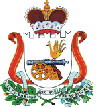 